Stagione Sportiva 2020/2021TRIBUNALE FEDERALE TERRITORIALEIl Tribunale federale territoriale presso il Comitato Regionale Marche, composto daAvv. Giammario Schippa - PresidenteAvv. Piero Paciaroni - Vicepresidente Avv. Francesco Scaloni - Componente Dott. Lorenzo Casagrande Albano - ComponenteDott.ssa Valentina Pupo - Componentenella riunione del 13 luglio 2020, ha pronunciato Dispositivo n. 1/TFT 2020/2021Deferimento n. 11823/549 pfi 19 20/MDL/vdb del 9 marzo 2020a seguito del Deferimento n. 11823/549 pfi 19 20/MDL/vdb del 9 marzo 2020, a carico dell’A.S.D. U.S.A. S. CATERINA, il seguenteDISPOSITIVOP.Q.M.Il Tribunale federale territoriale, all’esito della camera di consiglio, in accoglimento del deferimento in epigrafe, dichiara l’A.S.D. U.S.A. S. CATERINA responsabile delle violazioni contestate e, per l’effetto, applica alla stessa l’ammenda di € 100,00 (cento/00).Manda alla Segreteria del Comitato Regionale Marche per le comunicazioni, anche con posta elettronica certificata, e gli adempimenti conseguenti.Così deciso in Ancona, nella sede della FIGC – LND - Comitato Regionale Marche, in data 13 luglio 2020.                                                                                                                Il Presidente e Relatore                                                                                                                                                                                                                                                    F.to in originale                                                                                                                Giammario SchippaDepositato in Ancona in data 13 luglio 2020Il Segretario f.f.                                                                                             F.to in originalePiero Paciaroni    Pubblicato in Ancona ed affisso all’albo del C.R. M. il 13/07/2020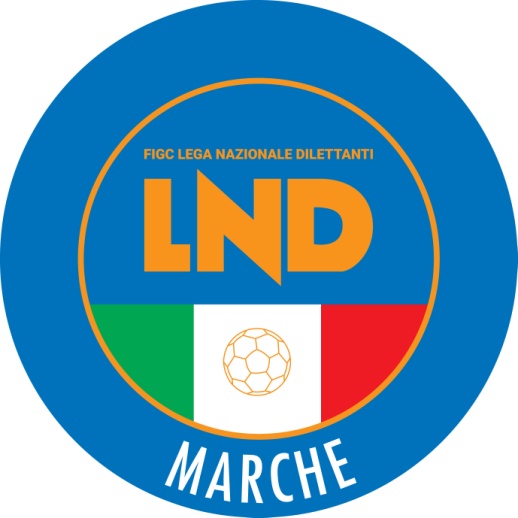 Federazione Italiana Giuoco CalcioLega Nazionale DilettantiCOMITATO REGIONALE MARCHEVia Schiavoni, snc - 60131 ANCONACENTRALINO: 071 285601 - FAX: 071 28560403sito internet: marche.lnd.ite-mail: crlnd.marche01@figc.itpec: marche@pec.figcmarche.itComunicato Ufficiale N° 5 del 13 luglio 2020  Il Segretario(Angelo Castellana)Il Presidente(Paolo Cellini)